Martin High School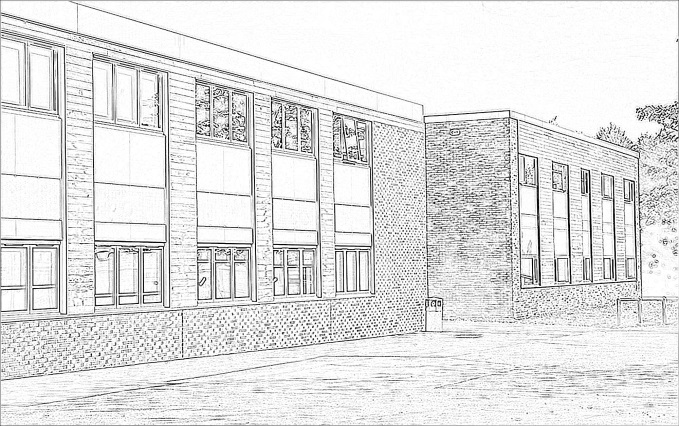 THE ENGLISH AND MEDIA DEPARTMENTLink Road, Anstey, Leicestershire.  LE7 7EBTel:  (0116) 2363291Fax: (0116) 2352121Email:  office@martin.leics.sch.ukWebsite: www.martinhigh.orgHead Teacher:  Mrs Laura SanchezDeputy Head Teacher:  Mr Paul WickenChair of Governors:  Ms Pam WhiteheadNovember 2017The English and Media Department at Martin High SchoolThe English and Media Department offers an exciting and vibrant learning space for all.  Here at MHS we pride ourselves on our inclusivity and the stunning English results reflect the team’s commitment to each individual learner.At Martin High School we believe all learners have the right to be successful.  The teaching in every lesson needs to reflect our high expectations of all learners; with no excuses and challenge academically for all.Learners all receive both language and literature teaching; with the additional option of media studies at GCSE too.The curriculum is centrally planned, well-resourced and supported via varied enrichment activities.  Learner engagement is high, behaviour excellent and a genuine enjoyment of the subject can be felt in the buzz of each classroom.Currently the team is experienced and works collaboratively, as well as having excellent links to other schools, provides teaching and learning support to other areas in the school via our very well established staff coaching programme.We have a new, modern library and actively promote reading for pleasure.  Learner voice is always positive and helps to shape text choice and delivery.If you want to work with a dedicated, passionate English team, then apply for the post.  Arranging to visit the school will enable you to see the setting and understand the calibre of candidate we are looking for.“Inspiring all to dream more, learn more, do more and become more.”Martin High School is committed to safeguarding and promoting the welfare of children and young people/vulnerable adults and expects all adults to share this commitment.All posts within MHS are exempted under the Rehabilitation of Offenders Act 1974, and as such, appointments to these posts will be conditional upon the receipt of a satisfactory response to a check of police records via the Disclosure and Barring Service (DBS).Al duties and responsibilities must be carried out with regard to the school’s Health and Safety Policy.Duties which include the processing of any personal data must be undertaken within the corporate data protection guidelines.Personnel SpecificationTeacher of English (with the possibility to teach Media Studies)The Personnel Specification outlines the essential and desirable qualities concerning the person we are seeking for this post.EssentialDesirableEnglish as the main subject at degree levelProfessional teaching qualificationAn outstanding teaching practitionerExperience or teaching practice at Key Stage 3 and Key Stage 4An understanding of National Curriculum, Key Stage 3, Key Stage 4 GCSE EnglishDevelopmental/creative mind – a good team contributorExcellent knowledge of pedagogy – an effective practitioner who will inspire the confidence and trust of the team.An interest in personal and professional developmentAn outstanding teaching practitionerDemonstrate a versatile approach to teaching strategiesWorking knowledge of ICT and how it can be used to analyse and track attainmentBelieves in a no excuses culture; to enable all to achieveStrong developing educational philosophyCommitment to pastoral tutoringAn interest in the broader education of students through extra-curricular enrichment activitiesStrong interpersonal skills -  A high standard of written and spoken EnglishKS5 practiceAn understanding of how English relates to other National Curriculum areas.  An interest in improving literacy skills across the curriculum. Willing to teach Media Studies if the opportunity arises.Evidence of curriculum, classroom materials which you have developedExperience of KS4 Media Studies teachingTeaching practice/experience to reflect thisEvidence to support this